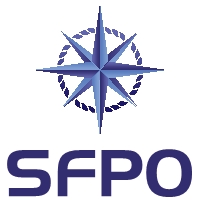 www.sfpo.se				Göteborg den 2 mars 2022				Havs- och vattenmyndigheten				havochvatten@havochvatten.seFramställan angående infiskningskrav - Nordsjön, NEZSveriges Fiskares PO (SFPO) tillskriver härmed Havs- och vattenmyndigheten med ett förslag om att inte tillämpa infiskningskraven 2022 vad gäller Nordsjön, NEZ. Beslut om detta förslag har fattats av SFPO:s styrelsen den 25 februari 2022. Anledningar till vårt förslag är de följande: 1. Flottans struktur är sådan den är - till följd av avsaknaden av framgångar vad gäller behovet av nödvändiga förändringar av det demersala systemet - att inte alla fartyg med tilldelning i Nordsjön, NEZ av räka och fisk är av sådan beskaffenhet att det är lämpligt att kräva att de ska uppfylla infiskningskravet (kvotbåtar). Orsaken till denna situation är i sin tur hänförlig till ekonomiska realiteter. Det är med andra ord inte i linje med ett modernt sjösäkerhetstänk att kräva att alla fartyg med tilldelning i Nordsjön, NEZ också ska bedriva fiske där.2. Prisutvecklingen på diesel är sådan att det för inte är förenligt med någon ekonomisk lönsamhet att göra en fiskeresa till Nordsjön, NEZ för vissa fartyg med tilldelning.  3. Samtliga fartyg lever upp till syftet att vara aktiva genom att uppfylla infiskningskrav i Skagerrak/Kattegatt. SFPO önskar således att Havs- och vattenmyndigheten mot bakgrund av det ovan anförda väljer att likt 2021 avstå ifrån att tillämpa infiskningskraven vad gäller räka och fisk i Nordsjön, NEZ. Med vänlig hälsningSVERIGES FISKARES POPeter Ronelöv Olsson		Fredrik LindbergOrdförande			Ombudsman